ZŠ Nad PlovárnouDODATEK č. 23S přihlédnutím k cenám tepelné energie, v souvislosti se změnou cenyplynu a elektřiny k 1. 1. 2017 a s ohledem na předpokládaný vývoj spotřeby tepla, se s platností od 1. 1. 2017 mění příloha č. 2 a 3 takto:Příloha č. 2 - Přihláška k odběru tepla

bod 5. Dodávka tepla pro otop a ohřev TUVPříloha č. 3 - Dohoda o ceně ČI. I - Dohoda o ceně3. Stanovení ceny a výpočet záloh za dodávku tepla3.1. Předpokládaná roční kalkulovaná cena pro r. 2017 (vč.15% DPH)	586,48	Kč/GJ(tj.	2,11131	Kč/kWh)3.2. Výše roční zálohy za odebrané teplo a TUV celkem	1 055 664 Kč/rok3.3. Výše měsíční zálohy(1/12 ročního předpokladu zaokrouhlená na celé stovky)	88 000	Kč/měs.Ostatní text zůstává beze změny.V Jihlavě dne 1. 12. 2016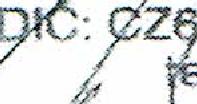 Odběrtel	Dodavatelke smlouvě o dodávce a odběru tepla č.:212001/05číslo přihlášky:361číslo dohody o ceně:1Předpoklad spotřeby tepla za rok1800GJ5.- z toho bytyOGJ5.- z toho nebyty1800GJ